Белорусский Государственный Университет Информатики и РадиоэлектроникиКафедра Сетей Телекоммуникаций      Отчет по лабораторной работе №2«Цифровая абоненская сигнализация DSS1: Процедура управления TEI»	Проверил: 	Выполнил:	Хоменок М. Ю.	студент гр.263001                                                                                                                                                   Бруй А.В.Минск, 20161.Цель работы: Изучить принципы организации и трейсы базовой процедуры защиты абонентской линии от несанкционированного доступа сети ISDN.2.ТеорияФормат кадра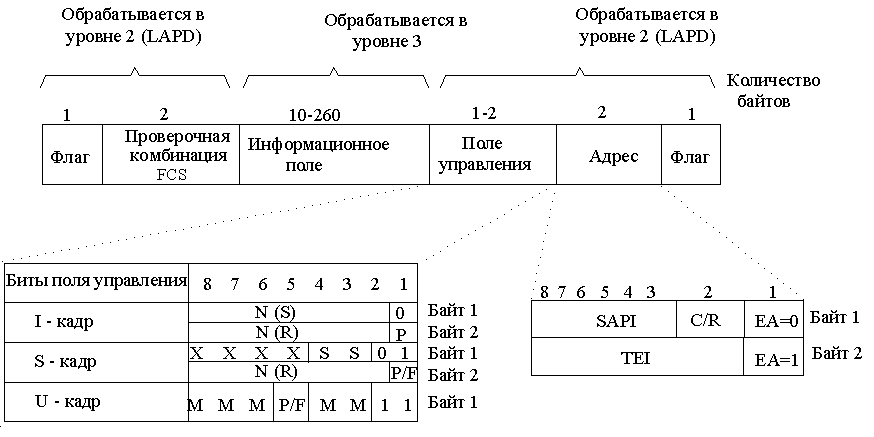 	Каждый кадр начинается и заканчивается однобайтовым флагом. Комбинация флага (01111110). 	Поле АДРЕСА:	Идентификатор точки доступа к услуге SAPI (Service Access Point Identifier) и идентификатор терминала TEI (Terminal Equipment Identifier) и используется для маршрутизации кадра к месту его назначения. Эти идентификаторы определяют соединение и терминал, к которым относится кадр. Идентификатор пункта доступа к услуге SAPI занимает 6 бит в адресном поле и фактически указывает, какой логический объект сетевого уровня должен анализировать содержимое информационного поля. Идентификатор TEI указывает терминальное оборудование, к которому относится сообщение. Значение C/R классифицирует каждый кадр как командный или как кадр ответа (От сети команда и ответ С/R=0, от терминала – C/R=1). Бит расширения адресного поля ЕА - Extended address bit - служит для гибкого увеличения длины адресного поля. Бит расширения в первом байте адреса, имеющий значение 0, указывает на то, что за этим байтом следует другой байт. Бит расширения во втором байте, имеющий значение 1, указывает, что этот второй байт в адресном поле является последним. 	Поле УПРАВЛЕНИЯ:	Поле управления указывает тип передаваемого кадра и занимает в различных кадрах один или два байта. Существует три категории форматов кадра, определяемых полем управления: передача информации с подтверждением (I-формат), передача команд, реализующих управляющие функции (S-формат), и передача информации без подтверждения (U-формат).	Поле FCS:	В поле FSC передается 16-битная последовательность, биты которой формируются как дополнение для суммы по модулю 2. Протокол LAPD использует соглашение, по которому остаток от деления по модулю 2 произведения х16 на полином, коэффициентами которого являются биты перечисленных полей и FCS, всегда составляет 0001110100001111 или в десятичном алфавите 7439, если на пути от передатчика к приемнику никакие биты не были искажены.	3. Ход Работы:	При деактивации физического уровня автоматически присвоенное значение TEI сбрасывается. Менять величину TEI вручную при каждом перемещении неудобно, поэтому для "мобильных" ТЕ применяется автоматическое назначение ТЕI в диапазоне 64–126, а также его проверка и отмена, для чего и используются упомянутые выше процедуры управления ТЕI. Этими процедурами предусмотрены сообщения следующих типов.Запрос-ID. Сообщение передается "мобильным" ТЕ, когда требуется, чтобы сеть назначила для него TEI.ID-назначен. Это ответ сети на запрос-ID. Он содержит назначенный TEI.Отказ-в-назначении-ID. Это ответ сети, отвергающий запрос-ID.Запрос-проверки-ID. Это команда от сети для проверки назначенной величины TEI.Ответ-проверки-ID. Это ответ "мобильного" ТЕ на запрос-проверки-ID.Отмена-ID. Эта команда передается от сети к ТЕ, чтобы отменить назначенный ранее TEI.	Коды типа сообщения	Рассмотрим первую пару сигналов:Запрос-ID - ID-назначен (Отказ в назначении-ID )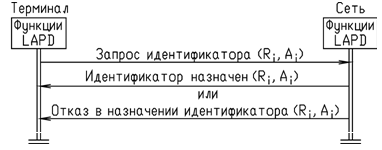 Сформируем кадр LAPD:Общий формат Запрос- ID 										ID-назначен										      Отказ в назначении-ID	Рассмотрим вторую пару сигналов:Запрос проверки ID – Ответ проветрки ID 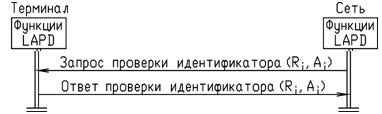 Сформируем кадр LAPD:Ответ проветрки ID								Запрос проверки IDРассмотрим сигнал  Отмена-ID: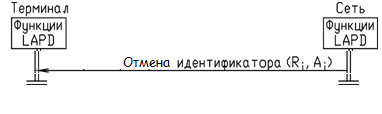 										Отмена-ID	Вывод:	При защите абоненской линии  от несанкционированного доступа сети ISDN используется система получения идентификатора терминалом, только подключившимся к сети. Сеть сама назначает TEI подключившимуся терминалу после проверки на вакантность идентификатора в даный момент. В работе показаны трейсы служебный  пакетов и их структура навозможные варианты обмена.Тип сообщенияНаправление TE – сетьКод типа сообщенияЗначение RiЗначение АiЗапрос-ID→0000 00010-65535127ID-назначен←0000 00100-6553564-126Отказ в назначении-ID←0000 00110-6553564-127Запрос проверки-ID←0000 0100-0-127Ответ-проверки-ID→0000 01010-655350-126Отмена-ID←0000 0110-0-127Верификация-ID→0000 0111-0-126ФлагФлагФлагФлагФлагФлагФлагФлагSAPISAPISAPISAPISAPISAPIC/REATEITEITEITEITEITEITEIEAMMMP/FMM11U-кадр00001111Идентификатор управленияИдентификатор управленияИдентификатор управленияИдентификатор управленияИдентификатор управленияИдентификатор управленияИдентификатор управленияИдентификатор управленияСсылочный номер RiСсылочный номер RiСсылочный номер RiСсылочный номер RiСсылочный номер RiСсылочный номер RiСсылочный номер RiСсылочный номер RiСсылочный номер RiСсылочный номер RiСсылочный номер RiСсылочный номер RiСсылочный номер RiСсылочный номер RiСсылочный номер RiСсылочный номер RiТип сообщенияТип сообщенияТип сообщенияТип сообщенияТип сообщенияТип сообщенияТип сообщенияТип сообщенияИндикатор действия AiИндикатор действия AiИндикатор действия AiИндикатор действия AiИндикатор действия AiИндикатор действия AiИндикатор действия Ai1Проверочная Комбинация FCSПроверочная Комбинация FCSПроверочная Комбинация FCSПроверочная Комбинация FCSПроверочная Комбинация FCSПроверочная Комбинация FCSПроверочная Комбинация FCSПроверочная Комбинация FCSПроверочная Комбинация FCSПроверочная Комбинация FCSПроверочная Комбинация FCSПроверочная Комбинация FCSПроверочная Комбинация FCSПроверочная Комбинация FCSПроверочная Комбинация FCSПроверочная Комбинация FCSФлагФлагФлагФлагФлагФлагФлагФлаг011111100111111011111100111111001111111111111111000000110000001100001111000011110000001000000010000000010000000100000001000000101111111110101011011010110010010000001010001010000111111001111110011111101111110011111111000000110000111100000010000000010000001111111111000101110001100101111110011111100111111011111100111111101010101110101011000000110000001100001111000011110000010000000000001000010000000000000101000001001010101110101011101111001111000000010110001000010111111001111110011111101111111011111111000000110000111100000000000000000000011010101011101111010001001001111110